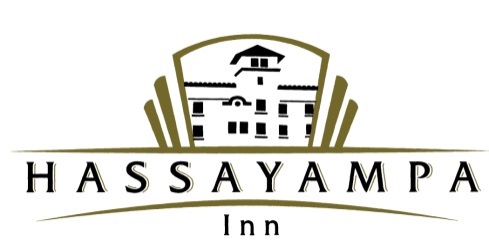 PRESS RELEASE:Contact:  Penny Allphin, CHME800-322-1927 - Hotel928-777-9551 – Direct602-999-5557 – Cellpallphin@hassayampainn.com www.hassaymapainn.comSummer Escape ~ Historic Hassayampa Inn, Prescott, ArizonaThe Hassayampa Inn; located in the Historic District of Prescott – this hotel offers Comforting small town charm while being closely situated near the sights and sounds of Prescott.  This prime location is walking distance to the Courthouse Square, Art Galleries, and Unique One of a Kind Shops, Eateries and Antique Stores.The hotel was built as a luxury hotel in 1927 and is listed on the National Register of Historic Places.   Featuring an eclectic mix of Spanish Colonial Revival, Italianate features, details like the hand-painted wood ceilings, etched glass and embossed copper panels, designed by Southwest architect Henry Trost.The lobby still has a shoe shine attendant ready to shine your shoes or boots before your night out at Whiskey Row, there is dining under the stars on weekends in the courtyard surrounded by lush greenery, live music Thursday–Saturday’s, High Tea on the 4th Sunday of the month, 4th Friday Art Walk on the Prescott Trail, and the Peacock Dining Room that has beenserving the same coffee cake recipe from the 1900’s; this is a must see in Arizona.